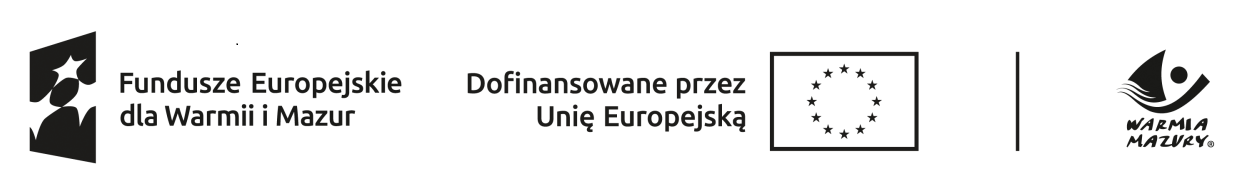 OŚWIADCZENIE BEZROBOTNEGO SKIEROWANEGO DO ODBYCIA SZKOLENIA INDYWIDUALNEGOJa niżej podpisany/a …………………………..……………………………………………………………………………Zameldowany/a …………………………………………………………………………………………………….….Zamieszkały/a……………………………….………………………………………………………oświadczam, że zostałem/am poinformowany/a o zadeklarowanym przez Pracodawcę (tj. ……………………………..) zatrudnieniu (po ukończonym przeze mnie szkoleniu indywidualnym pn. „………………………………………………………..”) w pełnym wymiarze czasu pracy na okres co najmniej ………………………………………Jednocześnie oświadczam, że:1) zobowiązuję się do niezwłocznego podjęcia zatrudnienia w w/w firmie po ukończonym przez mnie szkoleniu indywidualnym,2) zostałem pouczony/a o konsekwencjach wynikających z niepodjęcia zatrudnienia 
(w przypadku złożenia przez pracodawcę oferty pracy):a) zgodnie z art. 33 ust. 4 pkt 3 Ustawy o promocji zatrudnienia i instytucjach rynku pracy statusu bezrobotnego pozbawia się osobę, która odmówiła bez uzasadnionej przyczyny przyjęcia propozycji odpowiedniej pracy; b) zgodnie z art. 33 ust. 4 pkt 8 w/w Ustawy statusu bezrobotnego pozbawia się osobę, która po skierowaniu nie podjęła zatrudnienia.Pozbawienie statusu bezrobotnego następuje od dnia odmowy na okres:a) 120 dni w przypadku pierwszej odmowy lub niepodjęcia pracy,b) 180 dni w przypadku drugiej odmowy lub niepodjęcia pracy,c) 270 dni w przypadku trzeciej i każdej kolejnej odmowy lub niepodjęcia pracy.                                                                                              ……………………………………                                                                                                                  (data, czytelny podpis osoby bezrobotnej)